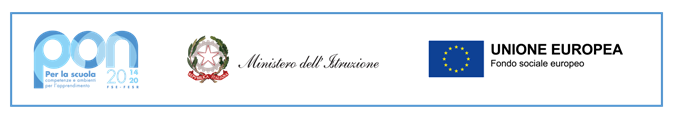 ALLEGATO A (istanza di partecipazione Alunno)Al Dirigente Scolasticodell’Istituto Omnicomprensivo L. Pirandellodi Lampedusa e LinosaOGGETTO: Domanda di partecipazione per la selezione di studentesse e studenti modulo PCTO: Il mondo del cinema da impiegare nella partecipazione attività formative a valere relative al progetto formativo - Fondi Strutturali Europei – Programma Operativo Nazionale “Per la scuola, competenze e ambienti per l’apprendimento” 2014-2020. Avviso prot. n. AOODGEFID/9707 del 27.04.2021. Asse I – Istruzione – FSE “Apprendimento e socialità” – Azione 10.1 “Sostegno agli studenti caratterizzati da particolari fragilità” – Sottoazione 10.2.2A Competenze di base. TITOLO PROGETTO: Competenze e successo formativo - CODICE: 10.2.2A-FSEPON-SI-2021-94 CUP J59J21003800006 Il/la sottoscritto/a __________________________________________ nato/a a ____________________ il ____________________residente a ________________________________________Via/Piazza ___________________________ n. _______ CAP __________ tel._______________ cell. _______________________ email _____________________________e Il/la sottoscritto/a ______________________________________ nato/a a ______________________ il ______________________residente a ______________________________________Via/Piazza _____________________________ n. _______CAP ______ tel._______________ cell. _______________________ email _____________________________LETTO l’Avviso relativo alla selezione degli alunni partecipanti al progetto PON in oggettoCHIEDONO che il/la proprio/a figlio/a________________________________________________ nato/a a ____________________ 
il __________________________ residente a _____________________________________________Via/Piazza ________________________________ n. ____________ CAP _____________________ Iscritto/a per l’anno scolastico 2020/2021 alla classe _______ sezione _______ del __________ _________________ Scuola Secondaria di II grado sia ammesso a partecipare al seguente modulo formativo:E indica i seguenti criteri per l’ammissione:Il/i sottoscritt/_ ________________________________________________________ genitore/i dell’allievo dichiara di aver preso visione del bando e di accettarne il contenuto consapevole che le attività formative che si terranno in orario extracurriculare.Ai sensi dell’art. 13 del D. L.vo 196/03, e successivo GDPR 679/2016 il sottoscritto autorizza l’istituto all’utilizzo ed al trattamento dei dati personali quali dichiarati per le finalità istituzionali, la pubblicizzazione del corso e la pubblicazione sul sito web.              Lampedusa, _________________		 I genitori      __________________________								__________________________Allega:Informativa sulla privacy (all.2);Copia documento di identità in corso di validità di genitori/tutori e studentessa/studente.Allegato n. 2– Informativa sulla privacySi informa che l’Istituto Omnicomprensivo Luigi Pirandello di Lampedusa e Linosa,  in qualità di Scuola assegnataria di Fondi relativi al progetto PON Fondi Strutturali Europei – Programma Operativo Nazionale “Per la scuola, competenze e ambienti per l’apprendimento” 2014-2020. Avviso prot. n. AOODGEFID/9707 del 27.04.2021 – Realizzazione di percorsi educativi volti al potenziamento delle competenze e per l’aggregazione e la socializzazione delle studentesse e degli studenti nell'emergenza Covid -19 (Apprendimento e socialità).Asse I – Istruzione – FSE “Apprendimento e socialità” – Azione 10.1 “Sostegno agli studenti caratterizzati da particolari fragilità” – Sottoazione 10.2.2A “Competenze di base” Cod. Identificativo Progetto: 10.2.2A-FSEPON-SI-2021-94 - CUP J59J21003800006 AZIONE 10.2.2A “Competenze e successo formativo”, MODULO Il mondo del cinemaed in riferimento all’attuazione delle proprie attività istituzionali, raccoglie, registra, elabora, conserva e custodisce dati personali identificativi dei soggetti con i quali entra in relazione nell’ambito delle procedure previste nel presente Avviso.In applicazione del D. Lgs. 196/2003, i dati personali sono trattati in modo lecito, secondo correttezza e con adozione di idonee misure di protezione relativamente all’ambiente in cui vengono custoditi, al sistema adottato per elaborarli, ai soggetti incaricati del trattamento.Titolare del Trattamento dei dati è il Dirigente Scolastico, quale Rappresentante Legale dell’Istituto.I dati possono essere comunque trattati in relazione ad adempimenti relativi o connessi alla gestione dell’Istituzione scolastica.I dati in nessun caso vengono trasmessi a soggetti privati senza il preventivo consenso scritto dell’interessato/a.Al soggetto interessato sono riconosciuti il diritto di accesso ai dati personali e gli altri diritti definiti dall’art. 7 del D.Lgs 196/03.Il sottoscritto (cognome e nome del genitore/tutore)______________________________________________ 	, ricevuta l’informativa di cui all’art. 13 del D.Lgs. 196/03, esprime il proprio consenso affinché i dati personali forniti con la presente richiesta possano essere trattati nel rispetto del D.Lgs. per gli adempimenti connessi alla presente procedura.Lì, ______________________					    Firma								__________________________AzioneTipologia ModuloTitolo del Modulon° ore10.2.2ACompetenza imprenditorialeIl mondo del cinema30Per la partecipazione al modulo PCTO  “Il mondo del cinema” delle parole indicare quale delle seguenti voci interessano:SI /NOALUNNI con PEI, PDP o con percorsi personalizzati per svantaggio socio-economico-culturale, disagi familiari, minoranze linguisticheStudentessa/studente che non ha ancora partecipato a moduli PONMedia scolastica finale (a.s. corrente) Indicare la media ______________Voto del comportamento 